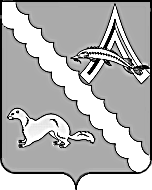 КОНТРОЛЬНО-РЕВИЗИОННАЯ КОМИССИЯАЛЕКСАНДРОВСКОГО РАЙОНА ТОМСКОЙ ОБЛАСТИЛебедева, ул., д.8, с. Александровское, Александровского района, Томской области, 636760, тел/факс (38255) 2-44-88e-mail: kso.aleks@yandex.ruЗаключение № 62-з/КРКпо результатам экспертизы проекта решения Совета Северного сельского поселения «О внесении изменений в решение Совета Северного сельского поселения от 28.12.2022 № 14 «О бюджете «Северное сельское поселение» на 2023 год и плановый период 2024-2025 годов»с. Александровское	 19.12.2023 г.Основание для проведения экспертизы: Федеральный закон от 07.02.2011 № 6-ФЗ "Об общих принципах организации и деятельности контрольно-счетных органов субъектов Российской Федерации и муниципальных образований», п. 1 статьи 8 Положения о Контрольно-ревизионной комиссии Александровского района», утвержденного решением Думы Александровского района от 24.11.2011 №121.2.	Цель экспертизы: оценка финансово - экономических обоснований на предмет обоснованности расходных обязательств бюджета «Северное сельское поселение».3.	Предмет экспертизы: проект решения Совета Северного сельского поселения «О внесении изменений в решение Совета Северного сельского поселения от 28.12.2022 № 14 «О бюджете «Северное сельское поселение» на 2023 год и плановый период 2024-2025 годов».Проект решения Совета Северного сельского поселения «О внесении изменений в решение Совета Северного сельского поселения от 28.12.2022 № 14 «О бюджете «Северное сельское поселение» на 2023 год и плановый период 2024-2025 годов» с пояснительной запиской к проекту Решения представлен на экспертизу в Контрольно-ревизионную комиссию Александровского района 18.12.2023.Представленным проектом Решения предлагается изменить основные характеристики бюджета поселения. В проект Решения вносятся следующие изменения в основные характеристики бюджета на 2023 год:- доходы бюджета поселения уменьшаться на сумму 194,831 тыс. руб. и составят 8890,863 тыс. руб.;- расходы бюджета уменьшатся на сумму 241,431 тыс. руб. и составят 8950,587 тыс. руб.;- проект бюджета спрогнозирован с дефицитом в объеме 59,724 тыс. руб.Общий анализ изменений основных характеристик бюджета поселения на 2023 год приведен в таблице:ДоходыРешением Совета Северного сельского поселения предлагает утвердить доходную часть бюджета поселения на 2023 год в сумме 8890,863 тыс. руб. уменьшив общий объем прогнозируемых доходов на 194,831 тыс. руб.Изменения произошли за счет увеличения налоговых и неналоговых доходов в сумме 25,719 тыс. руб. и уменьшения безвозмездных поступления в виде иных межбюджетных трансфертов в сумме 220,550 тыс. руб. Подробный анализ изменений в доходную часть бюджета муниципального образования на 2023 год по основным источникам приведен в Приложении №1 к заключению Контрольно-ревизионной комиссии Александровского района.РасходыРешением Совета Северного сельского поселения предлагается утвердить расходную часть бюджета поселения на 2023 год в сумме 8950,587 тыс. рублей, уменьшив общий объем расходов бюджета поселения на сумму 241,431 тыс. рублей Увеличение расходов по следующим направлениям:По разделу 0500 «Жилищно-коммунальное хозяйство» (+ 33,350 тыс. руб.);Уменьшение расходов по следующим направлениям:По разделу 0100 «Общегосударственные расходы» (-23,781 тыс. руб.); По разделу 0400 «Национальная экономика» (-251,000 тыс. руб.);Изменения направлений расходов по разделам, подразделам классификации Российской Федерации на 2023 год представлены в Приложении № 2 к заключению Контрольно-ревизионной комиссии.Дефицит бюджета и источники его финансированияПроектом Решения планируется дефицит бюджета в 2023 году в объеме 59,724 тыс. руб. или 0,7% (предел 5%) от утвержденных собственных доходов. Общий объем источников внутреннего финансирования дефицита бюджета соответствует прогнозируемому объему его дефицита. Дефицит бюджета покрывается за счет изменения остатков денежных средств на едином счете бюджета поселения по состоянию  на 01.01.2023 года в сумме 149,560 тыс. руб. В соответствии со ст. 92.1. Бюджетного Кодекса Российской Федерации (далее – БК РФ) размер дефицита местного бюджета не должен превышать 5% объема собственных доходов местного бюджета. В случае утверждения муниципальным правовым актом представительного органа муниципального образования о бюджете в составе источников финансирования дефицита местного бюджета поступлений от продажи акций и иных форм участия в капитале, находящихся в собственности муниципального образования, и (или) снижения остатков средств на счетах по учету средств местного бюджета дефицит местного бюджета может превысить ограничения, установленные настоящим пунктом, в пределах суммы указанных поступлений и снижения остатков средств на счетах по учету средств местного бюджета.            На 2023 год дорожный фонд запланирован в объеме 754,700 тыс. руб.Выводы:Проектом Решения планируется изменение основных характеристик бюджета «Северное сельское поселение», к которым, в соответствии с п.1 ст. 184.1 БК РФ, относятся общий объем доходов, общий объем расходов и дефицит бюджета:На текущий 2023 финансовый год доходы бюджета уменьшаться на 194,831 тыс. руб., расходы уменьшаться на 241,431 тыс. руб., бюджет поселения запланирован с дефицитом в объеме 59,724 тыс. руб.В проекте Решения не соблюдены ограничения, установленные бюджетным Кодексом Российской Федерации, по размеру дефицита бюджета поселения.Проектом Решения о бюджете не планируется изменение по объему бюджетных ассигнований Дорожного фонда «Северное сельское поселение». По итогам экспертизы проекта Решения «О внесении изменений в решение Совета Северного сельского поселения от 28.12.2022 года № 14 «О бюджете «Северное сельское поселение» на 2023 год и плановый период 2024-2025 годов» замечания и предложения отсутствуют. Проект Решения предлагается к рассмотрению и утверждению.Инспектор Контрольно-ревизионной комиссииАлександровского района	        В.В. РаренкоОсновные характеристики бюджета поселения на 2023 год Основные характеристики бюджета поселения на 2023 год Основные характеристики бюджета поселения на 2023 год Основные характеристики бюджета поселения на 2023 год Утверждено решением от 26.10.2023 №34, тыс. руб.Предусмотрено проектом, тыс. руб.Абсолютное изменение(+,-), тыс. руб.Темп роста (снижения) в %.Доходы9085,6948890,863-194,83197,9Расходы9192,0188950,587-241,43197,4Дефицит (-) профицит (+)-106,324-59,724-46,600